Hospital General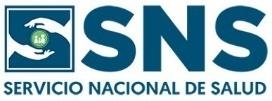 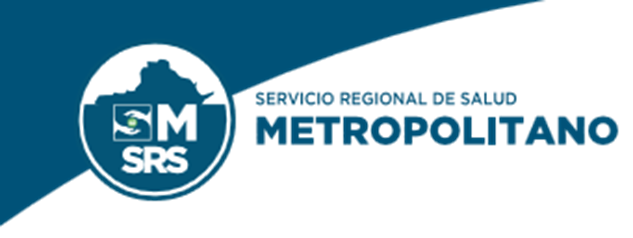 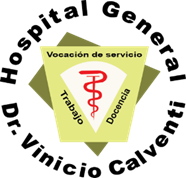 Dr. Vinicio Calventi(Los Alcarrizos)“AÑO DE LA INNOVACION Y LA COMPETITIVIDAD28 de febrero del 2019.Certificación No existen proyectos y programas en el mes de febrero del 2019.Dr. Cristian de los SantosSub director de planificación